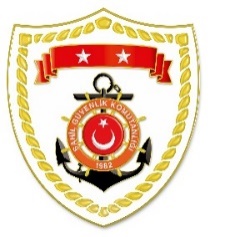 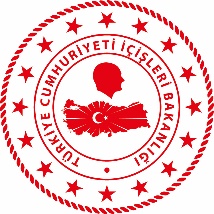 Karadeniz BölgesiEge BölgesiS.
NoTARİHMEVKİ VE ZAMANKURTARILAN SAYISIKURTARILAN/YEDEKLENEN TEKNE SAYISIAÇIKLAMA111 Ağustos 2021BARTIN-SİNOPKASTAMONU405-Sel felaketi sonrası mahsur kalan 405 vatandaşımız emniyetli bölgelere tahliye edilmiştir. Bölgede arama faaliyetlerine devam edilmektedir.S.
NoTARİHMEVKİ VE ZAMANKURTARILAN SAYISIKURTARILAN/YEDEKLENEN TEKNE SAYISIAÇIKLAMA104 Ekim 2021İZMİR/Çeşme16.504-Yunanistan unsurları tarafından Türk Karasularına can salı ile geri itilen ve kendi imkanlarıyla karaya çıkan 4 düzensiz göçmen Karaada’dan kurtarılmıştır.204 Ekim 2021AYDIN/Kuşadası17.4567-Davutlar açıklarında Yunanistan unsurları tarafından Türk Karasularına geri itilen 3 adet can salı içerisindeki toplam 67 düzensiz göçmen kurtarılmıştır.